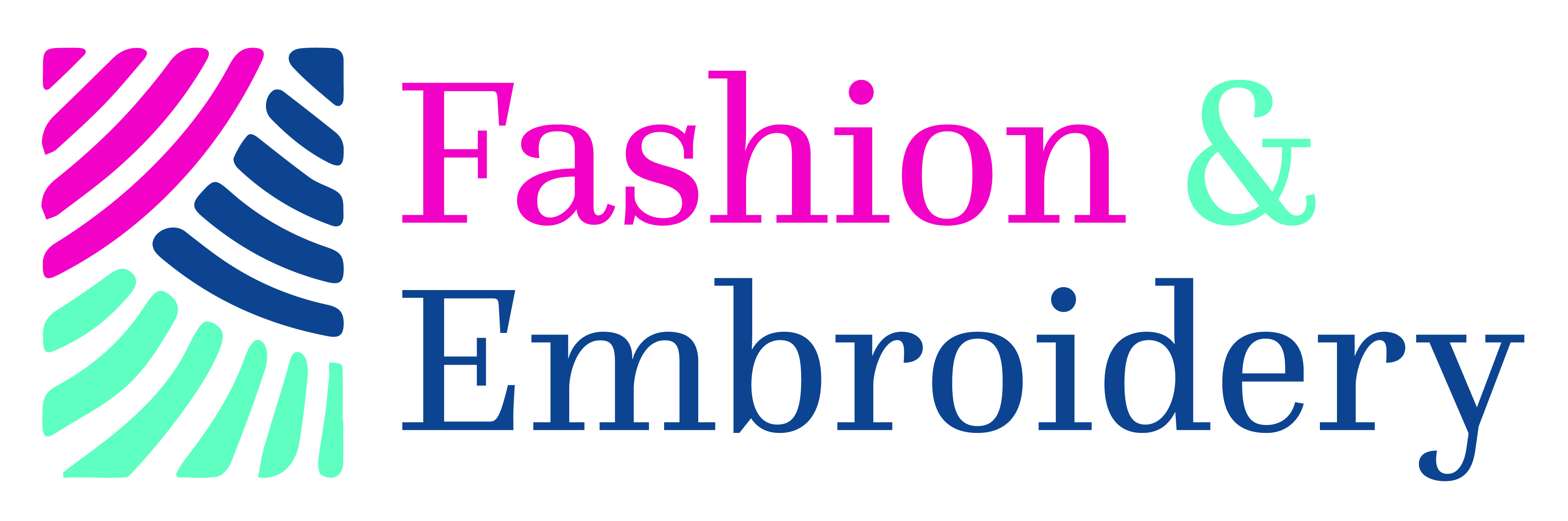 Madeira/Stitch Embroidery CompetitionHall 12, NEC, Birmingham, 17-20 March 2022GLIMPSES OF THE ISLANDS: SCHEDULECompetition entries are invited for the following two categories. Entry is open to anyone in the British Isles. Competition Categories 2022Category A – Mainly Machine EmbroideryCategory B – Mainly Hand EmbroideryBoth categories may contain mixed media, such as beads, papers, wires, etc.Please state clearly on the application form and also on the back of the embroidery, which category you are entering.Entries maybe 2D or 3D, and there is no size restriction for your entry, but glass must not be used when framing! Please ensure your piece has mirror plates attached, if it is a picture, to enable hanging at the show.Please read the Rules & Regulations in addition to this Schedule PRIZESThe prizes for each category are as follows:Overall Winner: Husqvarna Sapphire 930 sewing machine (RRP £1399); 122 spool Madeira Treasure Chest (RRP £285); PLUS the Madeira Rose Bowl trophy, held for one year and engraved with the winners name.Category A – Mainly Machine Embroidery: Selection of Madeira machine threads and an engraved crystal goblet to keep.Category B – Mainly Hand Embroidery: An assortment of hand and metallic threads, plus accessories, and an engraved crystal goblet to keep.Visitors Choice: A year’s subscription to STITCH magazine with the Embroiderers GuildThe judges may award a ‘Highly Commended’ for up to three additional pieces across each category. All prizes are as stated. No cash alternatives shall be offered.Competitors are advised to read the Rules & Regulations carefully, ensuring that their entry complies with the requirements of their chosen category. You may enter both categories, but we do need your completed entry forms by the deadline date to be announced. If you have any queries about entering the competition – email Jane Bolsover on jane@janebcreatives.co.uk with your question.    COMPETITION SPONSORS 2022: